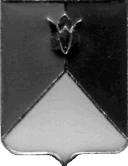 РОССИЙСКАЯ ФЕДЕРАЦИЯ АДМИНИСТРАЦИЯ КУНАШАКСКОГО МУНИЦИПАЛЬНОГО РАЙОНАЧЕЛЯБИНСКОЙ ОБЛАСТИПОСТАНОВЛЕНИЕот 19 января 2017 г. № 94О Порядке размещения информации о рассчитываемой за календарный год среднемесячной заработной плате руководителей, их заместителей и главных бухгалтеров муниципальных учреждений (унитарных предприятий) Кунашакского муниципального района в сети Интернет и представления указанными лицами данной информацииВ соответствии с Федеральным законом от 06.10.2003 г. №131-ФЗ «Об общих принципах организации местного самоуправления в Российской федерации»,           ст. 349.5 Трудового кодекса Российской Федерации, постановлением Правительства Челябинской области от 20.12.2016 г. № 688-П ПОСТАНОВЛЯЮ:Утвердить прилагаемый Порядок размещения информации о рассчитываемой за календарный год среднемесячной заработной плате руководителей, их заместителей и главных бухгалтеров муниципальных учреждений (унитарных предприятий) Кунашакского муниципального района в сети Интернет и представления указанными лицами данной информации (прилагается).Организация исполнения настоящего постановления возложить на заместителя главы муниципального района по финансовым вопросам Каримову Г.Ш.Начальнику отдела аналитики и информационных технологий           (Ватутин В.Р.) опубликовать настоящее постановление разместить на официальном сайте Кунашакского муниципального района.Настоящее постановление вступает в силу со дня его официального опубликования. Глава района                                    оригинал подписан                                             С.Н. АминовПриложение к постановлению администрации районаот 19 января 2017 г. № 94Порядокразмещения информации о рассчитываемой за календарный год среднемесячной заработной плате руководителей, их заместителей и главныхбухгалтеров муниципальных учреждений (унитарных предприятий) Кунашакского муниципального района в информационно-телекоммуникационной сети Интернет и представления указанными лицами данной информации.1.	Настоящий Порядок устанавливает правила размещения информации о рассчитываемой за календарный год среднемесячной заработной плате (далее именуется - информация) руководителей, их заместителей и главных бухгалтеров муниципальных учреждений (унитарных предприятий) Кунашакского муниципального района в информационно - телекоммуникационной сети Интернет и представления указанными лицами данной информации.2.	Информация размещается в информационно-телекоммуникационной сети Интернет на официальном сайте Кунашакского муниципального района.По решению учредителя информация может размещаться на официальных сайтах учреждений, предприятий в информационно-телекоммуникационной сети Интернет.3.	Лица, указанные в пункте 1 настоящего Порядка, ежегодно, в срок до 1 марта, представляют информацию за предшествующий год в кадровую службу учредителя и (или) кадровую службу муниципального учреждения (унитарного предприятия) в случае принятия учредителем решения, предусмотренного абзацем вторым пункта 2 настоящего Порядка.4. В составе информации указывается полное наименование учреждения, предприятия, занимаемая должность, а также фамилия, имя и отчество лиц, указанных в пункте 1 настоящего Порядка, величина рассчитанной за предшествующий календарный год среднемесячной заработной платы.5. Размещение информации в информационно-телекоммуникационной сети Интернет обеспечивается соответствующей кадровой службой ежегодно, не позднее 31 марта года, следующего за отчетным, в доступном режиме для всех пользователей информационно-телекоммуникационной сети Интернет.В составе размещаемой информации запрещается указывать данные, позволяющие определить место жительства, почтовый адрес, телефон и иные индивидуальные средства коммуникации лиц, указанных в пункте 1 настоящего Порядка, а также сведения, отнесенные к государственной тайне, или сведения конфиденциального характера.Информация находится на официальном сайте учредителя и (или) муниципального учреждения (унитарного предприятия) до момента прекращения с лицами, указанными в пункте 1 настоящего Порядка, трудового договора.